Message from JLI Board Co-ChairsDear JLI Community,The JLI is working in challenging times. The need for the fullest possible engagement of local faith networks is acute and vast. We are seeing a pragmatic new opening in the secular world to the possibility of greater collaboration with local religious and faith groups. How can we work together to scale up?The JLI’s goal is to support the fullest possible engagement of faith groups —religious leaders and local faith communities, and faith–based organizations—in meeting the needs of people who are displaced, marginalized, impoverished and victims of conflict and violence. JLI’s strategy focuses on gathering and communicating the best evidence for the capacities, activities and contributions of local faith groups to policy and decision makers and to practitioners, to support effective, scaled up partnerships between public sector and secular bodies and faith groups. Our tactics include joint learning through thematically focused Learning Hubs, dissemination of evidence through social media, briefs, publications, convenings and conferences, and close engagement with policy and decision makers.Last October, the JLI leadership took stock of its progress since it’s founding in 2012. We appreciated the achievements of the volunteer Learning Hub co-chairs and members in developing and communicating evidence materials, encouraging gap-filling research and engaging with policymakers. We celebrated the Religion and Sustainable Development conference held at the World Bank, July 2015. Here, we brought forward the best of the evidence for faith activity and impact to policy makers and secular actors, and launched the Lancet Series on Faith-based health care delivery.  The Board decided to continue the JLI project for a defined 3-year term, to expand and strengthen our governance, to focus our work on effective communication of evidence to decision makers and expand our financial resources.As the Coordinator's report details, we have made good progress on the goals we set, and the activities we agreed in our 2016 operating plan.We are indebted to the JLI Coordinator who, working part time, has steadfastly supported this work since its inception, and has ensured our tiny budget continues to take us a long, long way. Many thanks to the now retired Steering Committee, and welcome to our wonderful new Board and Advisory Group.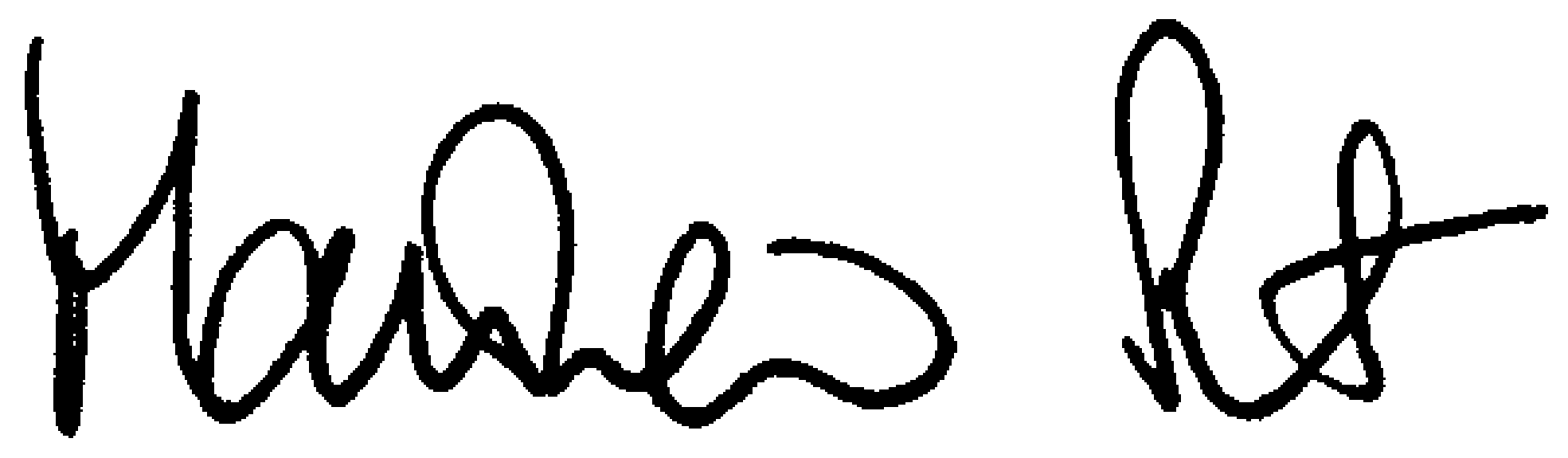 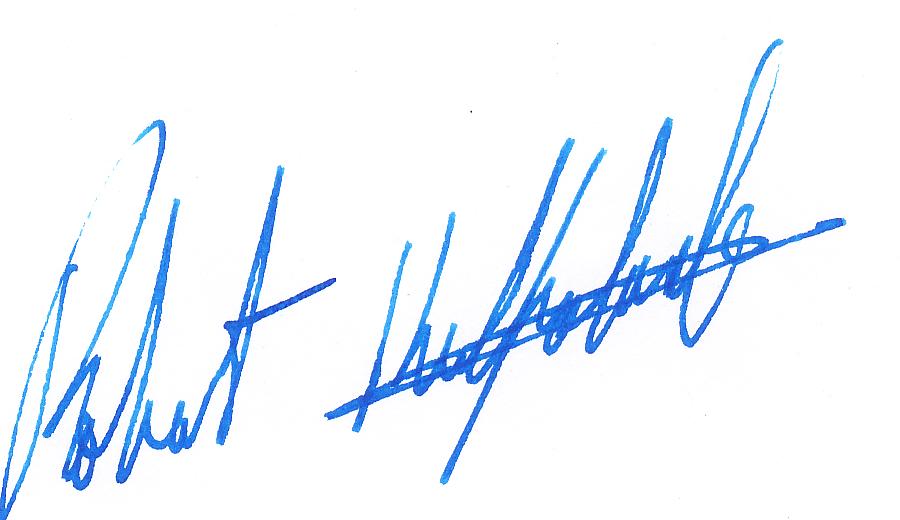 
Matthew Frost			Rob Kilpatrick		Co-Chairs, Joint Learning Initiative on Faith & Local CommunitiesCoordinator’s PerspectiveAssembling the JLI timeline since our founding in 2012 was an informative experience (see annex III)! Thanks to the committed leadership of the Learning Hub Co-Chairs and the vision and unwavering energy of the Steering Committee, we have accomplished a lot over four years, with very limited resources. Together we have focused attention on the necessity and availability of evidence for faith groups’ activities and contributions—what’s available and what is missing. Together we have built joint learning communities that have resulted not only in excellent scoping reports and briefs, but have also created friendship and countless new partnerships, enhancing research and practice. Together we have publicized ‘what works’ in national, regional and international fora, and reputable journals. JLI is now a recognized champion for evidence-based decision making for full engagement of religious and faith-based networks in development and humanitarian response. Working together, JLI has helped move the discussion in policy circles from ‘whether’ to engage with faith groups to ‘how’.2016 has been a big year for JLI!3 Learning Hubs collaborated to deliver to the World Humanitarian Summit, 5 Evidence briefs on the roles of Religions and FBOs in humanitarian response, the new Peace and Conflict Hub’s Scoping Report, and a well-attended side event with case studies illustrating the briefsWe have a 32-member spectacular new Board, incorporating many of the founding visionaries, as well as key leaders of important global and local religious and faith-based organizations (FBOs), and academic experts.With a grant from the GHR Foundation, JLI brought on its first full time Knowledge Manager, to increase support to Learning Hubs, and to synthesize and better communicate evidence The Refugees and Forced Migration Learning Hub launched, with guidance from the retiring Resilience Hub leadersThe Mobilisation of Local Faith Communities Learning Hub revived the formerly Capacity Building Learning HubWith coaching from Oxfam USA and other members’ communications and advocacy teams, JLI is improving its evidence translation and shaping a new communications plan to more effectively digest and deliver key messages to decision makers JLI progress against goalsJLI has progressed well against the 5 goals set out for 2016 in the Operating Plan (for a detailed report on progress for each goal and objective) We advanced knowledge gathering and outputs, by launching a new hubs, and focusing support on 4 active HubsWe laid good groundwork towards more effectively connecting with policy makers practitioners and academicsWe are present and visible as an ‘evidence focal point’ in global initiatives to support fuller engagement of faith groups We overhauled our governance and accountability structuresWe successfully grew JLI’s financial base through fundraising But it’s very clear to me that JLI is just beginning!  And in view of the scale and urgency of the needs addressed by religious and faith-based groups, we need to hurry up! Our evidence needs to be more rigorous and better communicated; we need to grow and mobilize our exceptional network. Through partnerships, we need to collaborate more effectively with centers of academic excellence and with faith networks at the local level that are delivering hope and real change for people in need. JLI’s challengesHow do we engage, equip and mobilize our talented Board and Advisory Group to effectively communicate with key decision makers?How do we deliver more value to institutional and ordinary members, with useful news and knowledge, well-packaged communications tools, and unique opportunities to forge new collaborations across faith and sectoral lines?How do we increase a sense of institutional ownership of JLI among member institutions as evidenced by sharing of members’ own evaluations and case studies on the JLI website, in-house briefings for colleagues, incorporation of JLI messaging into institutional positioning as a faith-based organization? How do we engage more fully with partners in the global south and at the national level?How do we partner with centers of academic excellence, and intermediary organizations like PaRD to leverage strengths and avoid duplication of effort?How do we focus more on the ‘how’ to engage –with better information on ‘what works?’ including mechanisms and methods for scalable replicable engagement with local faith groups?How do we focus our work to do the most fruitful things well, keep our leadership engaged productively and our small team healthy and motivated?As we look back on this year, we have much to be thankful for:Our team of brilliant freelancers and interns including Alex Daniels, Jasmine Lee Wong, Andrea Arzaba, Olivia Wilkinson and most especially Helena Manguerra whose exemplary work supported so much of our recent progress Ben Clowney and his Hands Up web management team Learning Hub Co-chairs for their inspiration, excellence and generous gifts of time to the joint learning process —especially Alastair Ager and Helen Stawski retiring after 4 years with the Resilience LH, who set a high standard for the joint learning process and have been generous in sharing with other Hub chairs McKinsey and Co team under John Drew’s leadership for their faithful accompaniment The confidence of our institutional members as expressed in their generous supporting contributionsWise guidance and encouragement from Matthew Frost and Rob Kilpatrick, and all our Directors It remains a privilege to serve JLI as part-time Coordinator, and a complete joy to see the time and talent of so many diverse people combine to raise the profile and credibility of religious and faith based organizations as effective partners in urgent humanitarian and development work.  Buíochas le Día!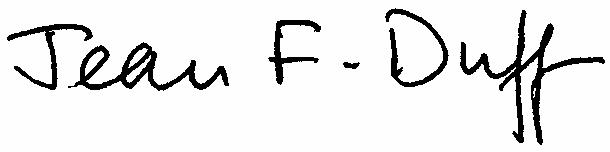 Jean Duff									Washington DCCoordinator, JLI								March 2017Section I: About JLIAn international collaboration on evidence for faith groups’ activity and contribution to community health and wellbeing.JLI was formed in 2012, and initially funded, by a broad collaboration of international development organizations, UN agencies, academic institutions and faith groups. This group was drawn together by a single shared conviction: the urgent need to build our collective understanding of the potential of local faith communities for improving community health and well being.Our Vision: Full and appropriate engagement of capacities of faith-based groups in the achievement of the SDGs through effective partnerships with public sector and secular entities, as well as among religious groups themselves.Our ApproachBuild cross-sector, multi-religious, interdisciplinary, collaborative learning platforms to gather robust evidence for capacities, activities and contributions of faith groups  Understand the drivers of attitude and behavior change for policy makers and practitioners re engaging with faith groups  Deliver smart communication to policymakers and practitioners transform the quality, effectiveness, and impact of partnerships between faith groups and the development community  Our Goals Overarching Goal: Increase engagement of faith groups in development and humanitarian responseGather knowledge about the activities and contributions of faith groups through Learning Hubs and synthesize into useful outputsConnect policy makers, practitioners and academics with the knowledge, resources and expertise they want and need, to understand the activity and contribution of faith groupsSupport global and national initiatives to catalyse the understanding of the contribution and activity of faith groupsImprove JLI’s accountability and governanceEnsure JLI’s growth and sustainabilityJLI Organization and Functional StructureJLI is an unincorporated project, operating under the fiscal sponsorship of the Center for Faith and the Common good, a US tax exempt corporation. The small JLI secretariat supports joint learning and effective communication by its Board, Advisory Group, and Learning Hubs. The Knowledge Manager supports the gathering and exchange of evidence through the Learning Hubs, oversees the synthesis and communication of information through the JLI website, policy briefs, scoping papers and other outputs and supports JLI Leadership. The Coordinator manages the project, creates platforms and builds networks for dissemination, mobilizes and equips JLI Leadership for effective communication with decision makers, supports partnerships with centers of excellence for evidence, and grows the JLI membership. The Executive Committee, Board and Advisory Group provide oversight, and leadership on outreach to key decision makers in humanitarian and development entities.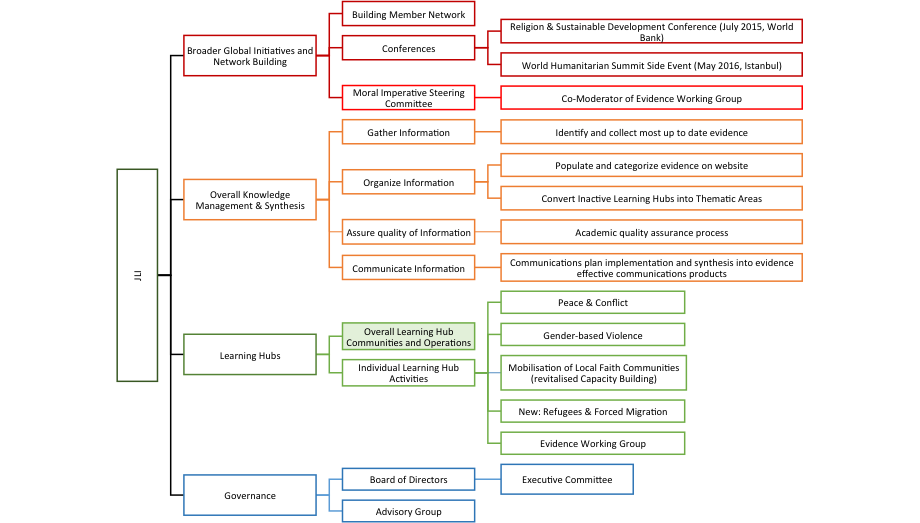 Our Learning HubsJLI works carries out its work through Learning Hubs organized around thematic areas and led by volunteer experts from academia, policy and practice.  Learning Hubs ask the questions: What do we know about faith groups’ capacities, activities and contributions to specific development and humanitarian efforts?How can we better communicate that knowledge?What are key gaps in knowledge for further research?Learning Hubs have lifecycles, usually completing their work in a few years. The work of the Inactive Hubs is available through “thematic areas” on the website. JLI MembersBelow, we outline benefits of membership and participation. We integrated the membership process so that interested persons can select which hubs to join when they sign up for the newsletter and register to become a member.  * Benefits are cumulative. Higher levels of participation retain benefits from previous levelSection II: GovernanceThe JLI Board is co-chaired by Matthew Frost and Rob Kilpatrick. Following the direction of the Steering Committee, the JLI has restructured its governance to now include an Executive Committee an expanded Board of Directors, as well as Advisory Group. The Executive Committee meets bi-monthly by telephone with one in-person meeting per year, attended as possible. Responsibilities include: Oversee JLI progress against operating goals and budget; represent JLI at high level meetings; promote JLI and serve as spokesperson; share evidence from own network and collaborate on evidence gathering; communication and promotion of JLI outputs within own networks; active support for fundraising for JLI. The Board of Directors meets three times annually, twice by teleconference, and with one meeting per year attended in person, as possible. Responsibilities include: Oversight of JLI progress against goals; budget oversight; active participant in fundraising; share evidence from own networks; collaborate with JLI on evidence gathering, and communication; facilitate meetings with key decision makers, and disseminate JLI outputs to own networks Active support as needed to JLI Coordinator The Advisory Group meets once a year to overlap with Board meeting, and in-person as able. Responsibilities include: share evidence from own networks; collaborate with JLI on evidence gathering, and communication; facilitate meetings with key decision makers, and disseminate JLI outputs to own networksFrom 2012-2016, JLI was an unincorporated project hosted by Tearfund UK. Tearfund lent its charitable status to JLI operations, and serves as it fiscal agent.  In view of JLI’s growth, currency conversion challenges and donor requirements relating to fiscal sponsorship, JLI Board approved moving the project to a tax-exempt platform in the US, the Center for Faith and the Common Good. Staff: Jean Duff serves as part-time Coordinator, and Stacy Nam as full-time Knowledge Manager.  The JLI is supported as needed by a team of dedicated freelance workers, technical experts and paid interns.JLI Board Members *denotes Executive Committee MemberAdvisory GroupJLI Operating Plan 2016-2018JLI Operating Goal 1: Gather knowledge about the activities, role, contributions and challenges of faith groups through Learning HubsJLI Operating Goal 2: Improve JLI’s Knowledge Management and Learning Hub Process, Outputs, and Member Experience JLI Operating Goal 3: Communicate to JLI audiences through members and partner network through a multi-pronged approachJLI Operating Goal 4: Support and communicate externally to broader global initiatives to catalyze the understanding the contribution & activity of faith groupsJLI Operating Goal 5: Strengthen JLI’s governance and ownershipJLI Operating Goal 6: Support and ensure JLI ’s growth and sustainabilityFinancial Report4 Thank you donors!!For its first years of operation JLI has been supported by a variety of partner organizations including: ADRA Australia, CAFOD, Christian Aid, Episcopal Relief & Development, IMA World Health, Islamic Relief, The MacLellan Foundation, Samaritan’s Purse, Tearfund, UNFPA and World Vision International. McKinsey & Company and other partners contribute expert advice and support.JLI has mostly operated on a limited budget with income supplied by donations from member institutions.  Although the scope of JLI work has substantially increased over the last 2 years, we have been able to keep our expenses to a minimum with very productive part-time staff and the generous contributions of mostly volunteer leadership to the Learning Hub activities.GHR Foundation approved JLI for a 3-year grant valued at $75,000 per year. On the strength of this grant, JLI has hired its first full time employee, Stacy Nam who began work as the new Knowledge Manager on September 1st.From 2012-2016, Tearfund UK provided fiscal agency services, and lent its charitable status to the unincorporated JLI project, for which we are most appreciative.  In view of the increasing size of the budget, along with growing complexities of currency conversion, payroll and taxes, and donors’ requirements for a fiduciary intermediary that can provide fiscal ‘sponsorship’ (rather than fiscal ‘agency’ which Tearfund supplied) the Executive Committee and Board approved a recommendation to move the project to a US tax exempt platform (the Center for Faith and the Common Good). The move was completed by January 1, 2017 In 2016, JLI received the second half of DFID’s grant towards the preparation and dissemination of papers building on work presented at the Religion and Sustainable Development conference. Through this grant, JLI was able to support the work of Jill Olivier as guest editor of a collection of articles published September 2016 by the Review of Faith and International Affairs. JLI also benefited from in-kind contributions from the WHS Secretariat for flights to Istanbul for the World Humanitarian Summit. Please see Annex IV for 2016-2018 budget detail. We will continue to invest in upgrading the JLI website, and will support staff (and occasionally Board or Exec Comm) travel to JLI related events.For 2017, in keeping with our Operating Plan goals to increase support to the Learning Hubs, and to improve communication of evidence, we are proposing, in addition to the Knowledge Manager, a scale up of personnel to include increased communications capacity, and additional technical support on a freelance basis.  Also, we budgeted to increase funding for Hub related research and events, and set aside a small fund for management consulting as partial payment for continued support from McKinsey and Co. To cover these additional expenses of approximately $100,000 we will seek to increase our member institution support by about $10,000 to $80,000, and will have to seek additional grant funding for 2018 in the order of $80,000.  The GBV LH secured DFID funding in December 2016 and RFM LH secured research funding for a four-year project (Operating Plan Goal 1.6). We hope to identify a funder for a Hub based seed fund for gap filling research (target: $8,000 for 2017 and $10,000 for 2018) to cover initial scoping and proposal writing.For 2018, we plan to continue to scale up personnel by $40K by increasing Coordinator’s time, adding to the full-time Knowledge Manager position. So as to continue to control costs, and remain a small nimble secretariat, we will rely on also increased part time freelance support. Hub support, communications services, and management consulting will also increase. We are strengthening the JLI travel budgets so that JLI representatives can be in the right place at the right time. The JLI Board in October 2016 confirmed the priorities of the organization to be a knowledge broker, living learning community and assist in amplifying advocacy to the right persons and places.Collaborations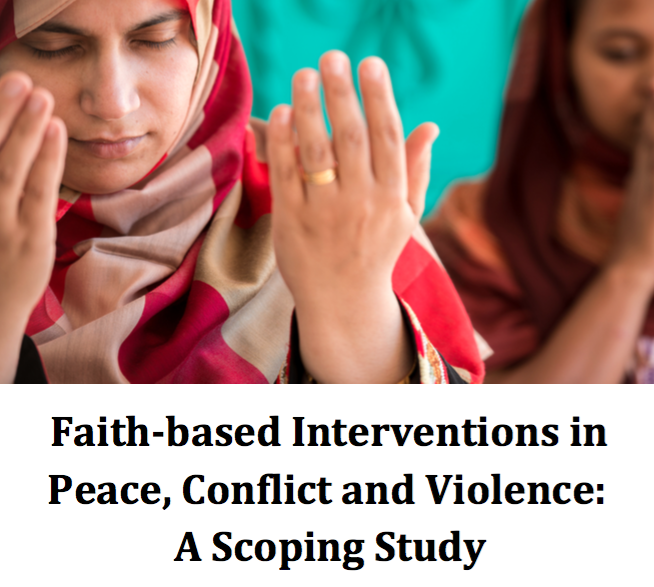 World Humanitarian Summit (WHS) Side Event "One Humanity, Shared Responsibilities: Evidence for Religious Groups' Contributions to Humanitarian Response"May 23, 2016JLI, Soka Gakkai International, Asian Disaster Reduction and Response Network, Islamic Relief, Malteser International, Religions for Peace, World Evangelical Alliance, and World Vision coordinated the WHS Side Event "One Humanity, Shared Responsibilities: Evidence for Religious Groups' Contributions to Humanitarian Response". The event highlighted the evidence for the unique role and capabilities of local faith communities and religious actors in humanitarian response. The event featured a panel of local and national faith community leaders, as well as a panel on policymakers and high-level collaboration towards engagement of religious actors in humanitarian response. The Peace & Conflict LH Scoping Study “Faith-based Interventions in Peace, Conflict, and Violence” was also launched at the Side Event.The event spotlighted five evidence briefs on religious actors in humanitarian response, produced by JLI, its members, and other partners worldwide. The briefs follow the five core commitments from the UN Secretary General’s report “One Humanity, Shared Responsibility.” Key messages and recommended actions provided evidence-based insight into LFCs and religious engagement in humanitarian response for the WHS and beyond. Dissemination of proceedings and resourcesJLI disseminated the evidence briefs and related WHS resources to 959 JLI members and interested parties with request to push through to their own networks.Post Conference Resources and Media available online.Moral Imperative Steering Committee and Evidence Working Group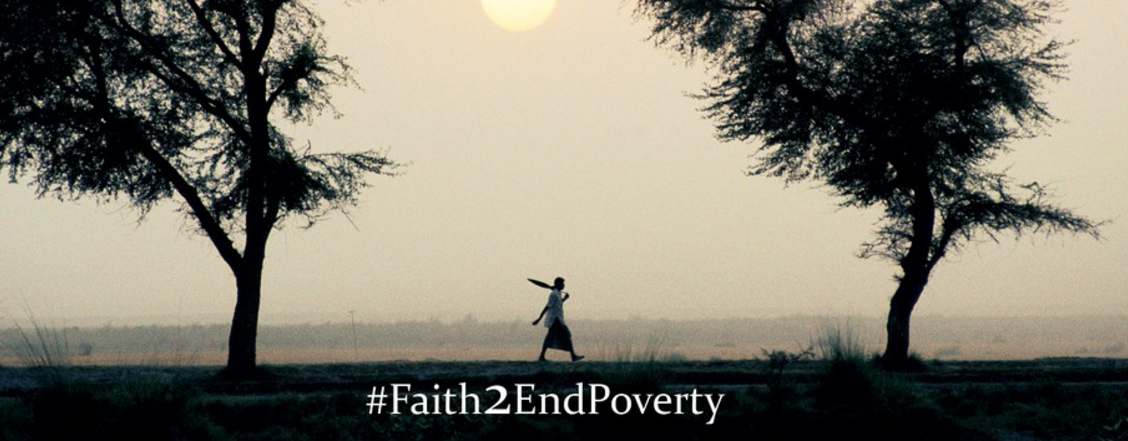 From 2015-2016, JLI served on the Moral Imperative Initiative’s Steering Committee and has advised its strategic directions. Several JLI Board of Directors and Advisory Group members also serve on the Moral Imperative Steering Committee, including Azza Karam (UNFPA and JLI founding member), Ulrich Nitschke (GIZ), Adam Taylor (World Bank Group), Ruth Messinger (AWJS), and Caroline Lensing-Hebben (UNDP). The JLI’s coordinator, Jean Duff, co-moderated the Evidence Working Group (EWG), along with Dean Pallant of the Salvation Army. The EWG operated with the LH methodology, collaborating with 30 members to create a Guide to Evidence for Faith Groups. The EWG met monthly by teleconference and met in-person at the World Bank, hosted by the Global Delivery Initiative. On September 23, 2016, JLI co-hosted Annual Review of Moral Imperative in NY The work of the EWG culminated at this in-person meeting with the release of the guide for comments and summary of the collaboration. Next steps for the Moral Imperative will be forthcoming. JLI organized two panels on Religion and Refugees (Religions for Peace Deputy General Secretary Kyoichi Sugino, Act Alliance, Christian Wolff, Catholic Relief Services Jennifer Poidatz) and on Faith engagement in Localization of Aid.“What Works?: Evidence on the Role of Faith in Poverty Reduction” – Yale ConferenceSeptember 20-21, 2016 JLI cohosted the Evidence on the Role of Faith in Poverty Reduction Conference at Yale University partnering with International Care Ministries (ICM), Yale University and Innovations for Poverty Action (IPA). Conference speakers included Dean Karlan, Mark Brinkmoeller, Arnie Cole, David Sutherland, Julian Jamison, Mark Forshaw, Matthew Frost, Ulrich Nitschke, Bishop Efraim Tendero, Jean Duff, Sneha Stephen, Chris Udry, Dan Williams, Lincoln Lau, Adam Taylor, Bruce Wydick and Ed Stetzer. The conference included presentation of IPA’s analysis of a randomized clinical trial and examination of the impact of faith and poverty reduction. The conference had 78 attendees.World Bank Civil Society Fall Meetings October 6, 2016JLI co-organized a panel on Religion and Sustainable Development:Evidence for the capacities, activities and contributions of faith groups towards achieving the SDGS. The panel included: Pauline Muchina Director, Health Families, Healthy Planning, United Methodist Church, Erica Van Deren Program Management Officer- East West Africa, Middle East, Eastern Europe, World VisionBalkacem Nahi Regional Manager, Islamic Relief USAMartine Miller, Network of Religious and Traditional PeacemakersThe event had more than 50 attendees including World Bank employees and representatives from faith-based organizations.Roundtable on the contribution of FBOs to the Sendai FrameworkOctober 10, 2016JLI partnered with Soka Gakkai International, the World Council of Churches, ADRRN and others to discuss Faith-Based Organization's contributions to the Sendai Framework and disaster relief reduction (DRR). The event convened 22 attendees with the presence of UNISDR, UNHCR, IFRC and ICRC. Roundtable participants highlighted the need to work closely with local faith communities to promote disaster risk reduction, particularly focusing on communities' networks to spread messages about disaster risk, building off research insights presented in the JLI's evidence briefs prepared for the World Humanitarian Summit. At the end of the roundtable, the SGI launched the "Restoring Our Humanity" exhibition in the atrium of the Ecumenical Centre.  International Partnership on Religion and Sustainable Development JLI is honored to be admitted as one of the first partners of the International Partnership on Religion and Sustainable Development (PaRD). PaRD is a network on religion and development to enhance cooperation in achieving the 2030 Agenda together. Communications ActivitiesReligion and Faith International Affairs EditionThe Review of Faith and International Affairs published a special series on Religion and Development edited by Jill Olivier. The collaboration received grant funding from JLI through DFID funding.Articles include: Jean Duff co-authored with Mike Battcock, Azza Karam and Adam Taylor on high level partnership for faith and development 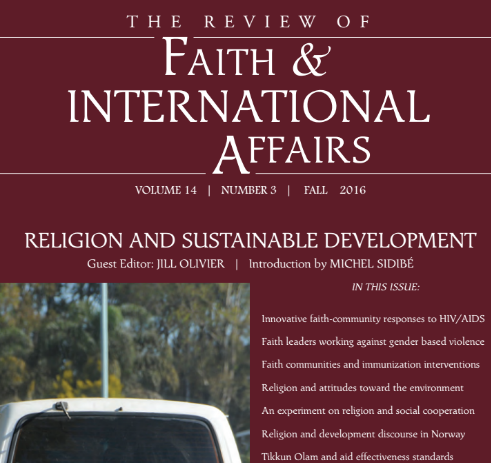 Elisabet le Roux, Jill Olivier, Diana Arango & Veena O’Sullivan and others on gender and faithJill Olivier on Interventions with Local Faith Communities on ImmunizationAlastair and Joey Ager on sustainable development and religion Azza Karam and Katherine Marshall on religion human rights and developmentJohn Blevins, Christoph Benn and Sandra Thurman on HIV-related ExperiencesGlobal Delivery Initiative Case StudiesJLI with the Global Delivery Initiative at the World Bank initiated case studies on Episcopal Relief & Development, International Care Ministries and IMA World Health.Newsletters Mailchimp Campaign summaryQuarter 1: 661 delivered, 36.9% opened*, 5.4% clicksQuarter 2: 686 delivered, 42.1% opened*, 4.8% clicks Quarter 3: 951 delivered, 53.6% opened*, 13.6% clicksQuarter 4: 934 delivered, 45.8% opened*, 8.6% clicks1st New Website Resources Update Nov 8: 941 delivered, 38.1% opened, 10.1% clicks2nd Web Resource Nov 17: 619 delivered(segmented to most active users), 46.3% opened, 13.1% clicks3rd Web Resource Dec 21:  1,053 delivered, 30.1% opened, 4.6% clicks*Includes electronically published URL clicksWHS emails1st: 34.8% opened, 9.5% clicks2nd: 39.7% opened, 7.6% clicks3rd: 39.4% opened, 4.4% clicks4th: 39.9% opened, 8.4% clicks5th: 36.8% opened, 7.0% clicksSocial Media Baseline EngagementFollow us!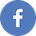 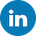 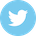 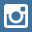 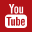 Facebook: www.facebook.com/jliflc.connect (77 followers)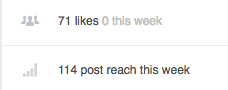 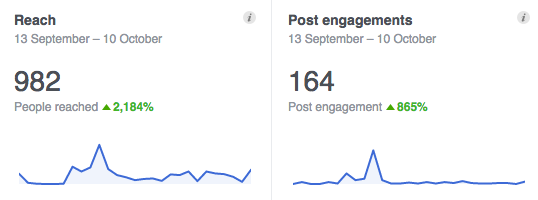 Twitter: www.twitter.com/jliflc  (155 followers)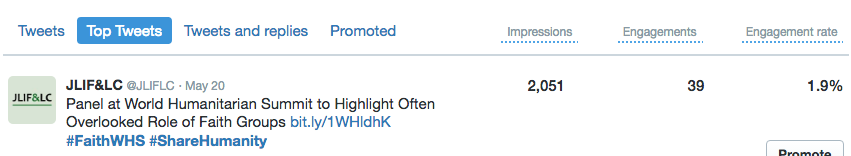 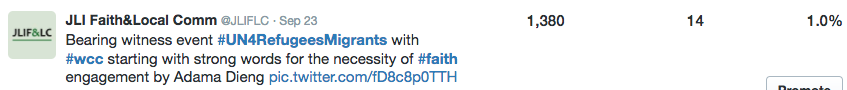 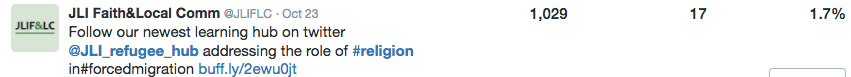 YouTube (Past year: 3 videos from WHS and 135 views)LinkedIn (83 members in group)InstagramThe summary above gives a baseline for social media engagement. The number of connections per platform is as follows: Twitter (155 total, +102 more since 2015), Facebook (77 total, +36 since 2015), and Religion & Sustainable Development Group LinkedIn (83 total, +29 since 2015). This year, we created a YouTube channel for the WHS side event videos and established an Instagram account. Top posts are mainly event focused. The challenge is daily and weekly engagement. Also, building followers is slow.  In the next year, we will be developing social media plans that will include LH engagement.JLI WebsiteSince 2015, JLI continued website changes in order to increase website functionality and create a website useful for members and chairs of the LHs. Changes include:LHs - Creating the Refugees and Forced Migration LH, Evidence Working Group LH and Guide.  Member experience - Initiating registration process for new users to register to specific hubs and access our new membership directory. Members will be able to set up profiles to aid in facilitating greater engagement of hubs and membership.Resources - Updates the search and filter functionality to ensure ease of accessing specific resources for hubs and for areas of interestOrganization pages – Profiles link to specific resources and members to help aid user navigationCalendar of events to complement news posts  Reorganized JLI Leadership pageMobile friendly siteOur website will continue to allow members to contribute pasts, events and resources to encourage users to increase engagement. We are grateful for the continuing good work of our web designer, Ben Clowney at Hands-up.JLI Website Analytics ReportThe figure below shows all time page views since the website launched in 2014. Since October 2015, total unique users 16,289 used the site. Since 2015, website page views increased more than 22%, number of users and sessions increased 39%.JLI Page views (All time)In August 2014, we started the new JLI website. The most active usage of the site generally occurs around JLI hosted events. In these cases, JLI provided online information platforms, such as the Religion & Sustainable Development Conference in July 2015 and the World Humanitarian Summit Side Event in May 2016. Annex I: LH UpdatesInactive Hubs: HIV and Maternal Health, ImmunizationAnnex II: Detailed Web Analytics ReportSummaryThe JLI website continues to be a knowledge conveyer for LHs and event resources.  The website traffic has increased more than 20% since 2015 and resource downloads totaled 286. The page views for all time is shown below.Total Page views between Oct 2015 – Sep 2016 = 41,717Unique Page views: 30,827The table below compares quarterly website analytics since the last annual report in October 2015. Since October 2015, total unique users 16,289 used the site. Since 2015, website page views increased more than 22%, number of users and sessions increased 39%.WHS TrafficOn May 2016, JLI hosted the WHS side event with many other partners. Resources from the summit are posted on JLI’s website. Top 5 pages on JLI website (Oct 2015- Oct 2016) Conference attendees and organization pages were in the top page views, which supports the web change plan to include formal membership including organization profiles and individual profiles.Top 10 JLI Resources (Oct 2015- Oct 2016) Of the top 10 resources, six of the 10 are shorter resources (about 10 pages or less).Referrals*A user coming from an organic search is from any search engine, referrals are from another website with a link to JLIFLC.com, direct referrals are users with a website link directly to a webpage on JLI’s site and social media referral is from any of our social media platforms (mainly Twitter and Facebook)Annex III: TimelineFOR SIGNAL JLI EVENTS AND MILESTONES                 * 2012- 2015 JLI annual budget averages £72,000 per year (without the RSD conference)JLI staff Jean Duff has served as part-time Coordinator since 2012. Through her NGO, Partnership for Faith & Development (PFD), she has provided hosting and support services including freelance and consulting personnel, event management, fundraising support, hosting JLI Knowledge Manager, as well as legal and accounting support. Helena Manguerra, project Coordinator at PFD, provided superb part time support to JLI from February 2015- August 2016. Stacy Nam began work as full time Knowledge Manager September 1, 2016. JLI is well supported by Hands Up web services, and by a variety of freelancers, and student interns.Annex IV: Financial ReportUnaudited financial report for January –December 2016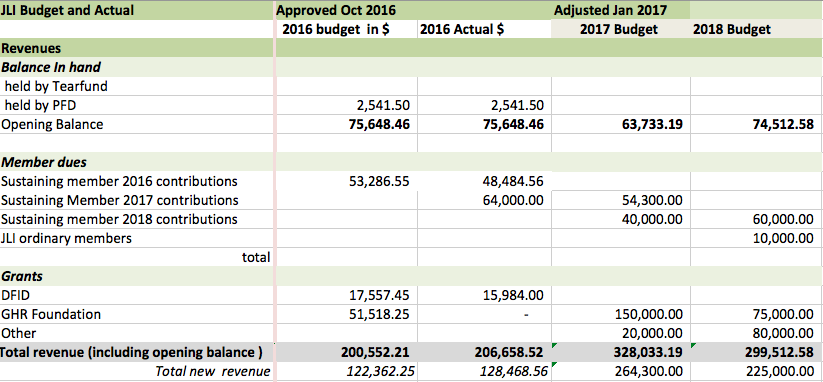 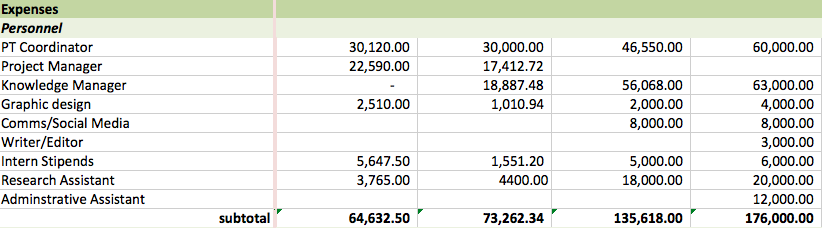 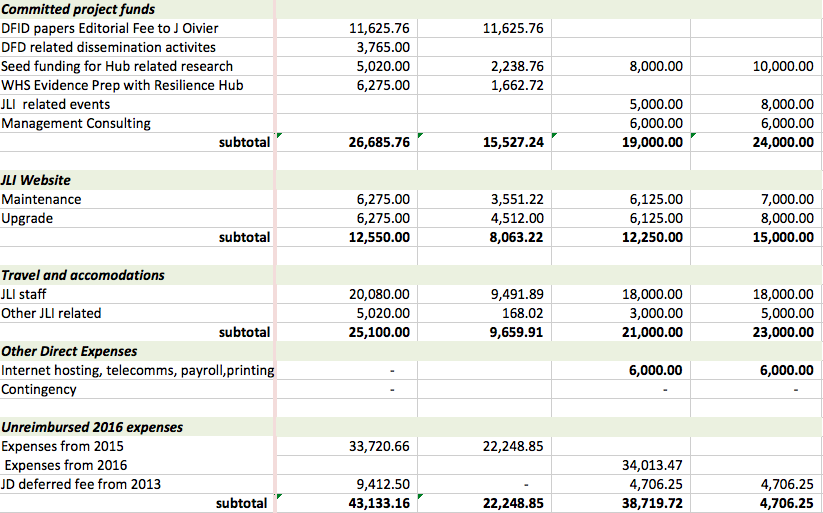 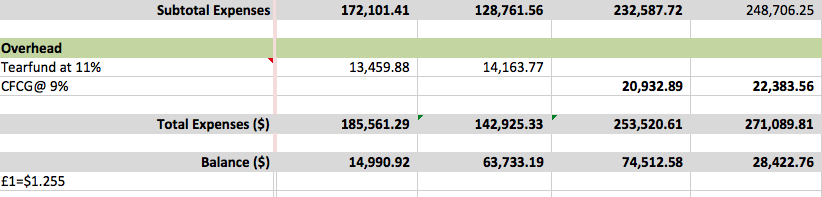 Hubs Co-Chairs, AffiliationsSexual & Gender-based Violence (GBV)(98 Members)Veena O’Sullivan, Tearfund (Secretary)
Elizabeth Dartnall, SVRIDiana Arango, World Bank GroupMobilisation of Local Faith Communities (formerly Capacity Building)Christo Greyling, World Vision International Catriona Dejean, Tearfund Academic chair, TBDPeace & Conflict(130 Members)Lucy V. Salek (Moore), Islamic Relief WorldwideSarah Pickwick, World VisionAlpaslan Ozerdem, Coventry UniversityRefugees & Forced Migration(68 Members)Sadia Kidwai, Islamic Relief WorldwideElena Fiddian-Qasmiyeh, University College LondonResilience (Inactive as of Summer 2016)Alastair Ager, Queen Mary University and Columbia UniversityHelen Stawski, Islamic Relief WorldwideEvidence Working Group (30 members)Jean Duff, Partnership for Faith and Development and JLIDean Pallant, Salvation ArmyIndividuals – Levels of ParticipationIndividuals – Levels of ParticipationBenefits Level ANo formal affiliation with JLIView publicly available event calendar, resources and news posts on the JLI website. Submit resources and news postsLevel BJLI Email Updates and Newsletter RecipientReceive JLI Newsletters (4 per year) and periodic website resource emailsLevel CJLI Members Posts a JLI member profileAccess to all Hub ResourcesAccess to and eligible to be listed in JLI member network directoryAffiliate with resources and organizationsLeaning Hub Membersparticipate in LHsreceive LH communicationsInvited to suggest organizations and projects for resources and addition to LHsEquipped with Hub briefs and support for advocacy NameAffiliation*Matthew FrostCo-chair, the Joint Learning Initiative on Faith & Local Communities and Pilgramway*Rob Kilpatrick Co-chair, the Joint Learning Initiative on Faith & Local Communities, Traidmission and SmallternativeJohn NdunaACT AllianceJonathan Duffy Adventist Development & Relief AgencyRuth Messinger American Jewish World ServiceRachel Carnegie Anglican AllianceRebeca Rios-Kohn Arigatou InternationalBenjamin Laniado Cadena Kate Bingley Christian AidJohn Blevins Emory University* Rob Radtke Episcopal Relief & DevelopmentLucas Koach Food for the HungryKatherine Marshall Georgetown UniversityTomy Hendrajati Humanitarian Forum IndonesiaRick Santos IMA World HealthImrana A. Umar International Interfaith Peace CorpsAnwar Khan Islamic Relief USA* Muhtari Aminu-Kano Islamic Relief WorldwideMohammed Abu-Nimer King Abdullah bin Abdulaziz International Centre for Interreligious and Intercultural Dialogue (KAICIID)John Drew McKinsey & CompanyRay Offenheiser Oxfam America* Jean Duff Partnership for Faith & DevelopmentAmjad Saleem Paths2People*Ian Causebrook TearfundDean Pallant The Salvation ArmyAyesha Chaudhry University of British Columbia* Jill Olivier University of Cape TownJulie Clague University of GlasgowDavid Boan Wheaton CollegeChristine MacMillan World Evangelical Alliance* Charles Owubah World Vision InternationalNameAffiliationMike BattcockDFIDJørn LemvikDigniThomas LawoInternational Partnership on Religion & DevelopmentChristopher BlackhamSamaritan's PurseVinya AriyaratneSarvodayaNobuyuki AsaiSoka Gokkai InternationalChristoph BennThe Global FundSally SmithUNAIDSCaroline Lensing-HebbenUNDPAzza KaramUNFPAMark BrinkmoellerUSAIDAdam TaylorWorld Bank GroupObjectivesObjectives2016 Progress2017 Goals2017 Goals20181.1: Organize, coordinate and resource experts and LH members to aggregate, synthesize and deepen thematic knowledge through existing Learning Hubs (LHs)1.1: Organize, coordinate and resource experts and LH members to aggregate, synthesize and deepen thematic knowledge through existing Learning Hubs (LHs)1.1: Organize, coordinate and resource experts and LH members to aggregate, synthesize and deepen thematic knowledge through existing Learning Hubs (LHs)1.1: Organize, coordinate and resource experts and LH members to aggregate, synthesize and deepen thematic knowledge through existing Learning Hubs (LHs)1.1: Organize, coordinate and resource experts and LH members to aggregate, synthesize and deepen thematic knowledge through existing Learning Hubs (LHs)1.1: Organize, coordinate and resource experts and LH members to aggregate, synthesize and deepen thematic knowledge through existing Learning Hubs (LHs)Resilience: World Humanitarian Summit Evidence Collation & Leading Production of 5 WHS Policy Briefs. Completed Resilience Hub work after 4 years. Thanks to Alastair Ager and Helen Stawski!Resilience: World Humanitarian Summit Evidence Collation & Leading Production of 5 WHS Policy Briefs. Completed Resilience Hub work after 4 years. Thanks to Alastair Ager and Helen Stawski!See 1.5 below See 1.5 below Peace & Conflict (P&C): Completed Scoping Study & WHS Policy Brief  Sexual & Gender-based Violence (GBV): WHS Policy Brief Completed in May 2016Refugee and Forced Migration Hub TOR agreed, launched July 2016 and met in-person 9/21Peace & Conflict (P&C): Completed Scoping Study & WHS Policy Brief  Sexual & Gender-based Violence (GBV): WHS Policy Brief Completed in May 2016Refugee and Forced Migration Hub TOR agreed, launched July 2016 and met in-person 9/21Develop 2017 work plan for each active LH; update LH TOR as neededP&C LH establish 2 sub working groups GBV new DFID funded scoping study on religion and harmful practices for girls; presentations at SVRI meeting and at October 2017 Forum; develop Hub Secretariat hosted by Tearfund  and revise TORR and FM Scoping Paper underway and Briefs completed by Oct 2017Mobilization of LFCs reinvigorated; Equip Hub members for advocacyDevelop 2017 work plan for each active LH; update LH TOR as neededP&C LH establish 2 sub working groups GBV new DFID funded scoping study on religion and harmful practices for girls; presentations at SVRI meeting and at October 2017 Forum; develop Hub Secretariat hosted by Tearfund  and revise TORR and FM Scoping Paper underway and Briefs completed by Oct 2017Mobilization of LFCs reinvigorated; Equip Hub members for advocacyEvaluate LHs for future Support 4 active thematic Learning Hubs (Web support to reposition thematic Hubs underway)Support 4 active thematic Learning Hubs (Web support to reposition thematic Hubs underway)Support 5 active thematic Learning HubsGather and disseminate new knowledge as it becomes available through the Hubs  Goal: 5 resources shared by hub members/ monthSupport 5 active thematic Learning HubsGather and disseminate new knowledge as it becomes available through the Hubs  Goal: 5 resources shared by hub members/ monthSupport 6 active thematic Learning Hubs1.2 Create new Cross-Cutting Learning Hubs 1.2 Create new Cross-Cutting Learning Hubs 1.2 Create new Cross-Cutting Learning Hubs 1.2 Create new Cross-Cutting Learning Hubs 1.2 Create new Cross-Cutting Learning Hubs 1.2 Create new Cross-Cutting Learning Hubs Created one new cross-cutting Learning Hub-> Evidence Working Group (EWG) (under Moral Imperative)Co-Chaired FAF’s EWG; Managed the EWG, including an in-person July 06 at the World Bank. EWG established as a LH on JLI websiteGuide to Excellence in Evidence for Local Faith Communities launched 9/22 Revitalized Capacity Building as Mobilization of Local Faith Communities- Met in-person December 8/9 in Dublin Ireland to discuss metrics and evidence for impactCreated one new cross-cutting Learning Hub-> Evidence Working Group (EWG) (under Moral Imperative)Co-Chaired FAF’s EWG; Managed the EWG, including an in-person July 06 at the World Bank. EWG established as a LH on JLI websiteGuide to Excellence in Evidence for Local Faith Communities launched 9/22 Revitalized Capacity Building as Mobilization of Local Faith Communities- Met in-person December 8/9 in Dublin Ireland to discuss metrics and evidence for impactEWG’s Guide will be evaluated by local faith community potential users; Based on the feedback, the guide is adapted and expandedMLFCs-Develop plan of action per direction of members at December meeting. (New TOR?)EWG’s Guide will be evaluated by local faith community potential users; Based on the feedback, the guide is adapted and expandedMLFCs-Develop plan of action per direction of members at December meeting. (New TOR?)Support cross-cutting LHs and add an additional LH1.3: Create additional thematic Learning Hubs to expand knowledge base1.3: Create additional thematic Learning Hubs to expand knowledge base1.3: Create additional thematic Learning Hubs to expand knowledge base1.3: Create additional thematic Learning Hubs to expand knowledge base1.3: Create additional thematic Learning Hubs to expand knowledge base1.3: Create additional thematic Learning Hubs to expand knowledge baseExplore, develop TOR and launch possible new Hubs on:Prevention of Violence against Children TraffickingTraining of Faith leaders for Peacemaking and conflict mitigation Create process for new LH addition Explore, develop TOR and launch possible new Hubs on:Prevention of Violence against Children TraffickingTraining of Faith leaders for Peacemaking and conflict mitigation Create process for new LH addition Create LH startup kit1.4 Create and facilitate cross Hub learning1.4 Create and facilitate cross Hub learning1.4 Create and facilitate cross Hub learning1.4 Create and facilitate cross Hub learning1.4 Create and facilitate cross Hub learning1.4 Create and facilitate cross Hub learningHost quarterly calls with Learning Hub Co-ChairsPresentation at annual JLI meeting by LH Co-Chairs Consider a platform or mechanism to engage members across hubsEstablish cross hub learning mechanismHost quarterly calls with Learning Hub Co-ChairsPresentation at annual JLI meeting by LH Co-Chairs Consider a platform or mechanism to engage members across hubsEstablish cross hub learning mechanismEvaluate and continue cross hub learning 1.5 Transition inactive Learning Hubs into Thematic Areas or into existing mechanisms1.5 Transition inactive Learning Hubs into Thematic Areas or into existing mechanisms1.5 Transition inactive Learning Hubs into Thematic Areas or into existing mechanisms1.5 Transition inactive Learning Hubs into Thematic Areas or into existing mechanisms1.5 Transition inactive Learning Hubs into Thematic Areas or into existing mechanisms1.5 Transition inactive Learning Hubs into Thematic Areas or into existing mechanismsInactive Hubs identified and template for thematic hubs createdInactive Hubs identified and template for thematic hubs createdConvert HIV/Maternal Health, Immunization, Resilience Hubs into thematic areas by June 2017Continue to add relevant resources when available and draw on evidence briefs and scoping study for the evidence briefing tools Convert HIV/Maternal Health, Immunization, Resilience Hubs into thematic areas by June 2017Continue to add relevant resources when available and draw on evidence briefs and scoping study for the evidence briefing tools Process created to phase out inactive LHs1.6 Collaborate with Learning Hubs and JLI partners on relevant research1.6 Collaborate with Learning Hubs and JLI partners on relevant research1.6 Collaborate with Learning Hubs and JLI partners on relevant research1.6 Collaborate with Learning Hubs and JLI partners on relevant research1.6 Collaborate with Learning Hubs and JLI partners on relevant research1.6 Collaborate with Learning Hubs and JLI partners on relevant researchPartner with Oxfam on Luce funded study of religious literacyPartner with Oxfam on Luce funded study of religious literacyContinue to facilitate Oxfam RLP research. Assist in definition of follow on research.  Attend and present at Working meeting of the project at Harvard January 18/19th 2017Continue to facilitate Oxfam RLP research. Assist in definition of follow on research.  Attend and present at Working meeting of the project at Harvard January 18/19th 2017Supported GBV Hub DFID proposal (collaborative research on religion countering harmful practices against women)—funded Dec 2016!Supported GBV Hub DFID proposal (collaborative research on religion countering harmful practices against women)—funded Dec 2016!GBV- DFID study underway, and supported with network, comms, online toolkit, packaging outputs and disseminationGBV- DFID study underway, and supported with network, comms, online toolkit, packaging outputs and disseminationSupport LH response to calls for research Support LH response to calls for research 1.7 Create and strengthen JLI Academic Accountability 1.7 Create and strengthen JLI Academic Accountability 1.7 Create and strengthen JLI Academic Accountability 1.7 Create and strengthen JLI Academic Accountability 1.7 Create and strengthen JLI Academic Accountability 1.7 Create and strengthen JLI Academic Accountability Formalize key questions for LHsCreate process for gathering evidence with JLI leadershipFormalize key questions for LHsCreate process for gathering evidence with JLI leadershipCreate continual Academic Quality Review Process to engage academic partners, learning hubs and board to drive robust evidence gathering and sharingCreate JLI research agenda and priorities (review board and LH co-chairs engaged)Quarterly check in with leadership on the latest evidence to input into database and yearly listening sessions with hub co-chairsForge working relationships with key Academic Centers of ExcellenceDevelop partnerships with 4 Centers of Excellence for evidence, take advice on JLI comms and dissemination,  and drive traffic to their resources and expertiseWork with these Centers to develop superior communications tools, and to drive traffic to their CentersFormalize how JLI works with academic communityClarify overarching narrative for learning hubs – e.g. business case, grounded in SDGs includes localisation, faith literacy and how to engage, processes, mechanismsFormalize how JLI works with academic communityClarify overarching narrative for learning hubs – e.g. business case, grounded in SDGs includes localisation, faith literacy and how to engage, processes, mechanismsObjectivesObjectives2016 Progress2017 Goals20182.1 Increase JLI capacity to support Learning Hubs 2.1 Increase JLI capacity to support Learning Hubs 2.1 Increase JLI capacity to support Learning Hubs 2.1 Increase JLI capacity to support Learning Hubs 2.1 Increase JLI capacity to support Learning Hubs New knowledge manager supports Hub Co-Chairs and members for active joint learning and exchange and communicationNew knowledge manager supports Hub Co-Chairs and members for active joint learning and exchange and communicationMutually define KM and co-chair expectations with regard to Hub support  –reflect in TOR KM develops standard way to facilitate member engagement (emails and surveys) and staff hubs with coordinatorEvaluate LH support and processIdentify and implement new telecommunications technology to support LH meetings (conference call and webinar tech) Seek opportunities for in-person meetings of Hub members associated with other professional meetings2.2 Improve JLI LHs membership process2.2 Improve JLI LHs membership process2.2 Improve JLI LHs membership process2.2 Improve JLI LHs membership process2.2 Improve JLI LHs membership processDefine membership of process for LHsDefine membership of process for LHsRefine JLI Membership strategy, and define and execute new onboarding processCreate LH-specific process to onboard members and to communicate with co-chairsCurrently P&C sends out own emails and all rest KM sends through email (shift to Mailchimp in 2017)Currently P&C sends out own emails and all rest KM sends through email (shift to Mailchimp in 2017)Membership Communications evaluated Formal Communications plan in place, supported by KM, and active for each Hub2.3 Increase JLI capacity to organize accept and accessibility evidence and resources through improved website functionality2.3 Increase JLI capacity to organize accept and accessibility evidence and resources through improved website functionality2.3 Increase JLI capacity to organize accept and accessibility evidence and resources through improved website functionality2.3 Increase JLI capacity to organize accept and accessibility evidence and resources through improved website functionality2.3 Increase JLI capacity to organize accept and accessibility evidence and resources through improved website functionalityWebsite redesign: currently testingOrganization and resources pages redesignedWebsite redesign: currently testingOrganization and resources pages redesignedTest resource searching with users Website resources redesigned based on testing if needed Link all JLI online resources with associated organizations or individualsReevaluate website organization if neededUpdate search engine for improved location of specific resourcesUpdate search engine for improved location of specific resourcesCreate LH specific tagging of resources and retag resources for easy searchReevaluate resource searching and need for updating based on membership Baseline Resource page views (7,359- 28% increase)Baseline Resource page views (7,359- 28% increase)Increase resource page views by at least 15%Increase resource page views by 20%Baseline = 5% member addn (42/747 resources)Baseline = 5% member addn (42/747 resources)10% of resources are added and organized by users, rather than administration- Monthly goal of one member added resource per hub 20% of resources are added and organized by users, rather than administrationBaseline website trafficUsers (avg per quarter 3,100)Sessions (“ ” 4,300)Page views (“ ” , 10,400)Baseline website trafficUsers (avg per quarter 3,100)Sessions (“ ” 4,300)Page views (“ ” , 10,400)Increase by at least 10% website traffic based on indicators Users (goal avg per quarter 3,500) % new Sessions (“ ” 4,800)Page views (“ “, 11,400)Survey members for feedback on the siteIncrease website traffic based on indicators 10%2.4 Synthesize existing knowledge into key messages and audience specific formats 2.4 Synthesize existing knowledge into key messages and audience specific formats 2.4 Synthesize existing knowledge into key messages and audience specific formats 2.4 Synthesize existing knowledge into key messages and audience specific formats 2.4 Synthesize existing knowledge into key messages and audience specific formats Establish evidence synthesis process with McKinsey and Olivia Wilkinson with goal to create easily accessible and digestible for stakeholdersEstablish evidence synthesis process with McKinsey and Olivia Wilkinson with goal to create easily accessible and digestible for stakeholdersJLI develops standard messaging, talking points and presentation on evidence—for use and adaptation by members Develop draft TPs for each JLI thematic area; seek review and comment by LH Co-Chairs, and by other subject matter experts Test talking points and presentation materials with LH Co-Chairs and JLI Board members. Refine based on their feedback.Complete first round of review and distillation of evidence by May 2017 Synthesize, translate, and package(JLI KM leads with consultants and co-chairs) Evaluate messaging formats and continue to tailor to audience; consider other effective communication outputs and methods (video, infographic etc)Build evidence database and develop case study template Build evidence database and develop case study template Complete list of key challenges Build out key evidence database drawing up key data for each LH thematic area from scoping studies and additional material as needed Develop case study template and library Use quarterly check-ins with LH co-chairs to ensure the best evidence is available in databaseContinue to ensure best evidence is regularly updated in database and case library Produce diverse formats for accessible information:Case Studies – Produce 3 case studies (ERD, NIFAA, ICM-- IMA World Health and Tearfund also in discussion) with the Global Delivery Initiative at the World BankAnnotated bibliographiesProduce diverse formats for accessible information:Case Studies – Produce 3 case studies (ERD, NIFAA, ICM-- IMA World Health and Tearfund also in discussion) with the Global Delivery Initiative at the World BankAnnotated bibliographiesContinue to produce relevant synthesis formats that are most useful and tailored for policy makers and practitioners and JLI audiencesFurther expand relevant formats, may also include: “Frequently Asked Questions” Expert InterviewsVideosObjectivesObjectives2016201720183.1 Strengthen JLI’s overall plan to communicate with intended audience 3.1 Strengthen JLI’s overall plan to communicate with intended audience 3.1 Strengthen JLI’s overall plan to communicate with intended audience 3.1 Strengthen JLI’s overall plan to communicate with intended audience 3.1 Strengthen JLI’s overall plan to communicate with intended audience Target audiences identifiedTarget audiences identifiedRefine target audiences Update mailing list in conjunction with revised member on boarding process. Goal: 100 new requests for mailing; 100 new members totalCoaching by Oxfam and other JLI members’ comms and advocacy teamsDevelop comms plan with partners by March 2017Comms plan executed by summer 2017Revaluate comms plan3.2: Increase regular communications to JLI members (especially regarding availability of new and existing resources)3.2: Increase regular communications to JLI members (especially regarding availability of new and existing resources)3.2: Increase regular communications to JLI members (especially regarding availability of new and existing resources)3.2: Increase regular communications to JLI members (especially regarding availability of new and existing resources)3.2: Increase regular communications to JLI members (especially regarding availability of new and existing resources)Distributed 4 JLI e-newsletters  (avg 42% open and 8% click rates)Distributed 5 special newsletters re evidence for faith engagement in humanitarian response relating to WHS 2 JLI Website resource emails in November and one in DecemberDistributed 4 JLI e-newsletters  (avg 42% open and 8% click rates)Distributed 5 special newsletters re evidence for faith engagement in humanitarian response relating to WHS 2 JLI Website resource emails in November and one in DecemberDistribute 3 JLI e-newsletters/year (5% increase in open rates)Distribute JLI resources emails every three weeksJLI Leadership WhatsApp group: 1 new post per week from staff and at least 2 new posts from leadershipEvaluate communications mechanism(s) that balances frequency of communications and engaging contentReevaluate regularity of communications and build in preference selection for members based on 2017 3.3 Equip JLI members with presentation tools, and encourage them to present to own networks, national professional meetings and international conferences3.3 Equip JLI members with presentation tools, and encourage them to present to own networks, national professional meetings and international conferences3.3 Equip JLI members with presentation tools, and encourage them to present to own networks, national professional meetings and international conferences3.3 Equip JLI members with presentation tools, and encourage them to present to own networks, national professional meetings and international conferences3.3 Equip JLI members with presentation tools, and encourage them to present to own networks, national professional meetings and international conferencesDevelop list of key agencies and key policy makers, target convenings and key opportunities Develop list of key agencies and key policy makers, target convenings and key opportunities Strategically place and fully utilize JLI leaders experience to facilitate influential conversations w/ decision makers Solicit from JLI Board members dates for key meetings and advocacy opportunities Map of advocacy opps at key meetings created and actively updated monthlyIdentify and support JLI leadership participation in those meetingsDeliver specific comms tailored to needsIdentify 10 new opportunities for JLI leadership to present evidenceMaintain target convenings list and re evaluate how to increase engagement of board and membersJLI positioned as a source and go to place for the latest news and evidence3 LHs collaborated under Alastair Ager leadership to deliver 5 Evidence briefs and summary PP slide deck for the WHSDisseminated outputs to JLI members and interested parties with request to push through to their own networksone board member used TP in 20163 LHs collaborated under Alastair Ager leadership to deliver 5 Evidence briefs and summary PP slide deck for the WHSDisseminated outputs to JLI members and interested parties with request to push through to their own networksone board member used TP in 2016Work with LHs to identify key decision makers for JLI outreach Disseminate above outputs to members and ensure members have resources tailored to their orgs and needs (At least 15 board members and 6 members in each hub use TP/ PPTs in 2017)Assess effectiveness (at least x board members and x members in each hub use TP/ PPTs in 2018)3.4: Increase social media communications to broader partner JLI network 3.4: Increase social media communications to broader partner JLI network 3.4: Increase social media communications to broader partner JLI network 3.4: Increase social media communications to broader partner JLI network 3.4: Increase social media communications to broader partner JLI network Strengthen existing social media platforms Created #faithWHS as social media platform for all faith groups at WHS— MUCH activity there!New JLI RFM Twitter Used Buffer to connect all social platforms2016 Twitter (155), Facebook (77)Strengthen existing social media platforms Created #faithWHS as social media platform for all faith groups at WHS— MUCH activity there!New JLI RFM Twitter Used Buffer to connect all social platforms2016 Twitter (155), Facebook (77)Focus on JLI Communications with LHs Consider social platform for all Hubs (RFM Twitter- 81 followers)Track Twitter on JLI Home pageGrow social media – Twitter (250), Facebook (250)Users interact with JLI social media to disseminate new resources, events, and postingsGrow social media followers – Twitter (400), Facebook (400)ObjectivesObjectives2016201620172018201820184.1 Understand & Respond to Policymaker & Practitioner knowledge gaps and evidence needs4.1 Understand & Respond to Policymaker & Practitioner knowledge gaps and evidence needs4.1 Understand & Respond to Policymaker & Practitioner knowledge gaps and evidence needs4.1 Understand & Respond to Policymaker & Practitioner knowledge gaps and evidence needs4.1 Understand & Respond to Policymaker & Practitioner knowledge gaps and evidence needs4.1 Understand & Respond to Policymaker & Practitioner knowledge gaps and evidence needs4.1 Understand & Respond to Policymaker & Practitioner knowledge gaps and evidence needs4.1 Understand & Respond to Policymaker & Practitioner knowledge gaps and evidence needsMcKinsey initial survey of policy makers and JLI board members about the specific kinds of information they need and want to support evidence-based decision making, and how they prefer to receive it. (“What do policy makers want to learn about ‘how’ to engage faith groups?”)McKinsey initial survey of policy makers and JLI board members about the specific kinds of information they need and want to support evidence-based decision making, and how they prefer to receive it. (“What do policy makers want to learn about ‘how’ to engage faith groups?”)McKinsey initial survey of policy makers and JLI board members about the specific kinds of information they need and want to support evidence-based decision making, and how they prefer to receive it. (“What do policy makers want to learn about ‘how’ to engage faith groups?”)Identify existing JLI leadership connections; identify areas of interest and opportunities for conversation; and tools to support that Collaborate with PaRD and PaRD members to understand policymakers’ needs and wants JLI maintains up-to-date understanding of policy maker and practitioner knowledge gaps and evidence needs, and is responding with accessible relevant informationJLI maintains up-to-date understanding of policy maker and practitioner knowledge gaps and evidence needs, and is responding with accessible relevant informationJLI maintains up-to-date understanding of policy maker and practitioner knowledge gaps and evidence needs, and is responding with accessible relevant informationGBV will be the first model LH to answer specific policy maker questions GBV will be the first model LH to answer specific policy maker questions GBV will be the first model LH to answer specific policy maker questions Work with each active Hub to tailor comms to address specific questions of concern to policy makersPolicy makers approach JLI with practical questions, and JLI works with experts to answer questions in 30 daysPolicy makers approach JLI with practical questions, and JLI works with experts to answer questions in 30 daysPolicy makers approach JLI with practical questions, and JLI works with experts to answer questions in 30 days4.2 Map JLI network within international development and humanitarian aid network4.2 Map JLI network within international development and humanitarian aid network4.2 Map JLI network within international development and humanitarian aid network4.2 Map JLI network within international development and humanitarian aid network4.2 Map JLI network within international development and humanitarian aid network4.2 Map JLI network within international development and humanitarian aid network4.2 Map JLI network within international development and humanitarian aid network4.2 Map JLI network within international development and humanitarian aid networkDefine JLI role vs PaRd, WB, UN and others in the FBO and international development network to define how we work together and play to our strengths (communication)Define JLI role vs PaRd, WB, UN and others in the FBO and international development network to define how we work together and play to our strengths (communication)Define JLI role vs PaRd, WB, UN and others in the FBO and international development network to define how we work together and play to our strengths (communication)Map JLI member organization reach Re evaluate how to fully engage within humanitarian sectorRe evaluate how to fully engage within humanitarian sectorRe evaluate how to fully engage within humanitarian sectorDesigned JLI Member Directory Designed JLI Member Directory Designed JLI Member Directory Organizations and individuals add and organize themselves into the JLI Member DirectoryFeature the JLI Member Directory JLI Member Directory is promoted to community and updated with latest changesJLI Member Directory is promoted to community and updated with latest changesJLI Member Directory is promoted to community and updated with latest changes4.3 Organize targeted convenings at global and national levels around evidence4.3 Organize targeted convenings at global and national levels around evidence4.3 Organize targeted convenings at global and national levels around evidence4.3 Organize targeted convenings at global and national levels around evidence4.3 Organize targeted convenings at global and national levels around evidence4.3 Organize targeted convenings at global and national levels around evidence4.3 Organize targeted convenings at global and national levels around evidence4.3 Organize targeted convenings at global and national levels around evidenceSeek opportunities to showcase JLI Learning Hubs, and JLI in general; work closely with Learning Hubs to support their priorities; WHS (5 evidence briefs, attended by 200 people)UNGA (9/21 RFM meeting – 21 attended)Moral Imperative Yale conference on Evidence for Faith impact on Poverty 200 attendedWorld Bank CSO meetings Geneva SGI-WCC-ADRRN-JLI meetingAfrican Council of Religious Leaders Nigeria Seek opportunities to showcase JLI Learning Hubs, and JLI in general; work closely with Learning Hubs to support their priorities; WHS (5 evidence briefs, attended by 200 people)UNGA (9/21 RFM meeting – 21 attended)Moral Imperative Yale conference on Evidence for Faith impact on Poverty 200 attendedWorld Bank CSO meetings Geneva SGI-WCC-ADRRN-JLI meetingAfrican Council of Religious Leaders Nigeria Seek opportunities to showcase JLI Learning Hubs, and JLI in general; work closely with Learning Hubs to support their priorities; WHS (5 evidence briefs, attended by 200 people)UNGA (9/21 RFM meeting – 21 attended)Moral Imperative Yale conference on Evidence for Faith impact on Poverty 200 attendedWorld Bank CSO meetings Geneva SGI-WCC-ADRRN-JLI meetingAfrican Council of Religious Leaders Nigeria Organize evidence briefings at global and national levelsLHs collaborate to deliver evidence to support engagement of LFCs for October 2017 event “Localizing response to Humanitarian need: the role of religious and faith-based organizations”Global Platform 2017SVRI Rio 2017Organize evidence briefings at global and national levelsOrganize evidence briefings at global and national levelsOrganize evidence briefings at global and national levels4.4 Support global faith-based initiatives around evidence4.4 Support global faith-based initiatives around evidence4.4 Support global faith-based initiatives around evidence4.4 Support global faith-based initiatives around evidence4.4 Support global faith-based initiatives around evidence4.4 Support global faith-based initiatives around evidence4.4 Support global faith-based initiatives around evidenceJLI represented at meetings of PaRD, UNDP, UNIATF, World Bank Moral Imperative, and active on key Steering Committees (including MI) and Working GroupsJLI represented at meetings of PaRD, UNDP, UNIATF, World Bank Moral Imperative, and active on key Steering Committees (including MI) and Working GroupsJLI represented at key meetings of PaRD, UNIATF, Moral Imperative, ACHAP, RFP, InterAction NEAR NGO Network; expand list to include key global south and regional meetingsJLI represented at key meetings of PaRD, UNIATF, Moral Imperative, ACHAP, RFP, InterAction NEAR NGO Network; expand list to include key global south and regional meetingsJLI represented at key meetings of PaRD, UNIATF, Moral Imperative, ACHAP, RFP, InterAction NEAR NGO Network; expand list to include key global south and regional meetingsJLI increases representation at key meetingsFaith Alliance for Health inactive recentlyFaith Alliance for Health inactive recently4.5 Disseminate knowledge about global developments relating to evidence (academically through journal articles, conferences)4.5 Disseminate knowledge about global developments relating to evidence (academically through journal articles, conferences)4.5 Disseminate knowledge about global developments relating to evidence (academically through journal articles, conferences)4.5 Disseminate knowledge about global developments relating to evidence (academically through journal articles, conferences)4.5 Disseminate knowledge about global developments relating to evidence (academically through journal articles, conferences)4.5 Disseminate knowledge about global developments relating to evidence (academically through journal articles, conferences)4.5 Disseminate knowledge about global developments relating to evidence (academically through journal articles, conferences)RFIA special issue- RFIA special issue published Sept 2016 Jill Olivier guest editor; grant from JLI through funding from DFIDJLI Coordinator presented on behalf of JLI at InterAction, IMA World Health, CCIH and otherConferencesModerated panels at MI meeting, Yale and World BankRFIA special issue- RFIA special issue published Sept 2016 Jill Olivier guest editor; grant from JLI through funding from DFIDJLI Coordinator presented on behalf of JLI at InterAction, IMA World Health, CCIH and otherConferencesModerated panels at MI meeting, Yale and World BankJLI leadership to publish 2 articles in peer reviewed journals;  Expand number of JLI Leadership who present at conferencesDevelop plan for speakersJLI leadership to publish 2 articles in peer reviewed journals;  Expand number of JLI Leadership who present at conferencesDevelop plan for speakersJLI leadership to publish 2 articles in peer reviewed journals;  Expand number of JLI Leadership who present at conferencesDevelop plan for speakersJLI leadership to publish 2 articles in peer reviewed journals;  Expand number of JLI Leadership who present at conferencesObjectivesObjectives2016201720185.1 Strengthen governance structure5.1 Strengthen governance structure5.1 Strengthen governance structure5.1 Strengthen governance structure5.1 Strengthen governance structureNew TOR for governance bodies developed (executive committee, board and advisory group)32-member Board12-member Advisory GroupFormalized fiduciary relationship with US based 501(c)(3)- the Center for Faith and The Common Good (CFCG)CFCG MOU createdNew TOR for governance bodies developed (executive committee, board and advisory group)32-member Board12-member Advisory GroupFormalized fiduciary relationship with US based 501(c)(3)- the Center for Faith and The Common Good (CFCG)CFCG MOU createdJLI Executive committee provides effective oversight.  JLI project transferred to CFCGCFCG-JLI MOU approvedNew financial management and reporting systems in place JLI leadership changeEvaluate extent of global south participation5.2 Formalize JLI Leadership learning community and Increase ownership of JLI work within leadership5.2 Formalize JLI Leadership learning community and Increase ownership of JLI work within leadership5.2 Formalize JLI Leadership learning community and Increase ownership of JLI work within leadership5.2 Formalize JLI Leadership learning community and Increase ownership of JLI work within leadership5.2 Formalize JLI Leadership learning community and Increase ownership of JLI work within leadershipJLI Leadership WhatsApp createdJLI board hub created; requires login Board commitments sharedInitial board organization resources shared on websiteRunning calendar of events createdJLI Leadership WhatsApp createdJLI board hub created; requires login Board commitments sharedInitial board organization resources shared on websiteRunning calendar of events createdBiweekly monitoring by JLI staff to help drive active engagement by members (WhatsApp, board hub) of Board, AG members and co-chairs in sharing and communicating knowledge Every Board member has evidence of their own organization’s work on the JLI site and JLI is shared on each of their prospective sites - By end of 2017 run feature on each JLI Board and AG member showcasing new evidence on home pageBoard subgroups created based on commitmentsAnnual in-person meeting check in for ownership- board commitments JLI is “owned” and valued by Board members Regular monthly monitoring of board communications; ideally driven by membersMutual communications and sharing facilitatedBoard drives commitment subgroups Board members actively engaging JLI to attend eventsCalls (three times a year) with groups of board members to discuss JLI progress and facilitate joint learning –grouping of members based on commitments Adjust frequency of JLI progress callsObjectivesObjectives2016201720186.1 Grow membership baseSee “Section V: Membership” for more information on reorganization6.1 Grow membership baseSee “Section V: Membership” for more information on reorganization6.1 Grow membership baseSee “Section V: Membership” for more information on reorganization6.1 Grow membership baseSee “Section V: Membership” for more information on reorganization6.1 Grow membership baseSee “Section V: Membership” for more information on reorganizationEstablished membership process through websiteEstablished membership process through websiteClarify Membership requirements for general and LH membershipInvite existing 678 Hub Members, and newsletter subscribers to become membersPlan for membership campaign (Goal to add 250 new members= total of 750 if 500 members become official JLI members)Membership campaignGoal to add 1000 new members for a total of 1500 members1,085 people on newsletter list 20161,085 people on newsletter list 2016Grow newsletter list to 1800 =Add 750 new newsletter recipients Grow newsletter list to 25006.2 Develop staff resources to support operationsSee “Section VI: Human Resources” for more information on reorganization6.2 Develop staff resources to support operationsSee “Section VI: Human Resources” for more information on reorganization6.2 Develop staff resources to support operationsSee “Section VI: Human Resources” for more information on reorganization6.2 Develop staff resources to support operationsSee “Section VI: Human Resources” for more information on reorganization6.2 Develop staff resources to support operationsSee “Section VI: Human Resources” for more information on reorganizationAdd capacity of human resources - Full time Knowledge Manager started September 1Add capacity of human resources - Full time Knowledge Manager started September 1Increase comms  and admin support Full time Coordinator6.3 Secure & diversify fundingSee “Section VII: Budget” for more information6.3 Secure & diversify fundingSee “Section VII: Budget” for more information6.3 Secure & diversify fundingSee “Section VII: Budget” for more information6.3 Secure & diversify fundingSee “Section VII: Budget” for more information6.3 Secure & diversify fundingSee “Section VII: Budget” for more informationClarify funding sources & secure grant funding for 2016-2018GHR Grant obtained $75K per year for three years Obtained 2017 pledges to date of $80,000 from Board members Clarify funding sources & secure grant funding for 2016-2018GHR Grant obtained $75K per year for three years Obtained 2017 pledges to date of $80,000 from Board members Secure two year member and board commitments; fundraising for additional grantsSolicit and Receive funding from Sustaining Members; continue grant funding & General membership to contribute  financiallyAdminister $4000 seed funding for Hub related research-Funds applied to Peace and Conflict Scoping Study, and to support the collaboration across 3 Hubs for the preparation of 5 evidence briefs for the WHSCommitted $4000 to RFM for scoping paperDFID Funded GBV Hub projectAdminister $4000 seed funding for Hub related research-Funds applied to Peace and Conflict Scoping Study, and to support the collaboration across 3 Hubs for the preparation of 5 evidence briefs for the WHSCommitted $4000 to RFM for scoping paperDFID Funded GBV Hub projectSecure seed funding for research Increase pool of seed funding for research to $20,000; working with Hub Co-Chairs set up small grants management systemEvaluate ROIIncrease pool of seed funding for research to $25,000; Two year evaluation of ROI and utility to policy and practice decision makers Summary report in dollars 2016 actual financial results2017* and 2018 projected revenues and expenses ($)Summary report in dollars 2016 actual financial results2017* and 2018 projected revenues and expenses ($)Summary report in dollars 2016 actual financial results2017* and 2018 projected revenues and expenses ($)Summary report in dollars 2016 actual financial results2017* and 2018 projected revenues and expenses ($)Revenues2016 (actual)20172018Opening Balance 78,189.96  63,733.19  74,512.58 Member Institutions  112,484.56  94,300.00  70,000.00 Ordinary Members   5,000.00   9,000.00 Grants: 128,468.56  170,000.00  155,000.00 TOTAL 206,658.52  328,033.19  299,512.58 Total new revenue 128,468.56  264,300.00  225,000.00 ExpensesPersonnel 73,262.34  135,618.00  176,000.00 Project Support 15,527.24  19,000.00  24,000.00 Website 8,063.22  12,250.00  15,000.00 Travel & Accom.  9,659.91  21,000.00  23,000.00 Overhead 14,163.77  20,932.89  22,383.56 Other22,248.85 44,719.7210,706.25 TOTAL 142,925.33  253,520.61  271,089.81 Balance ($) 63,733.19  74,512.58  28,422.76 * adjusted from 2017 budget approved Oct 2016* adjusted from 2017 budget approved Oct 2016* adjusted from 2017 budget approved Oct 2016* adjusted from 2017 budget approved Oct 2016Hub Name: Gender-based ViolenceHub Co-Chairs: Veena O’Sullivan (Tearfund), Elizabeth Dartnall (SVRI), Diana Arango (World and Shereen El FekiHub status: ActiveNumber of Members: 98Hub accomplishments:Face to face meeting at WHS and WHS brief Recruited new Co-Chair: Shereen El Feki, Promundo and Munk School of Global Affairs, University of Toronto though reorganizing for JLI Board Presentation and RFIA article Hub accomplishments:Face to face meeting at WHS and WHS brief Recruited new Co-Chair: Shereen El Feki, Promundo and Munk School of Global Affairs, University of Toronto though reorganizing for JLI Board Presentation and RFIA article Challenges:We have been proactive in accessing funding for specific pieces of work and therefore a face to face meeting of members has not yet happened. Need to expand membership and organise greater involvement along preferred themes, which would lead to sub Hubs and engage in greater joint working.Challenges:We have been proactive in accessing funding for specific pieces of work and therefore a face to face meeting of members has not yet happened. Need to expand membership and organise greater involvement along preferred themes, which would lead to sub Hubs and engage in greater joint working.Recommendations regarding this Hub going forward:Invest in facilitating thematic sub Hub's with a lead facilitating the work going forward. Expand membership to actively include other faiths (it is currently dominated by the Christian faith)Expand the ‘active’ Hub membership with a focus on different faiths and communitiesStrengthen the core secretariat and leadership of co-chairsDevelop priority research questions/themesDevelopment of tools and partnership frameworksFunding accessRecommendations regarding this Hub going forward:Invest in facilitating thematic sub Hub's with a lead facilitating the work going forward. Expand membership to actively include other faiths (it is currently dominated by the Christian faith)Expand the ‘active’ Hub membership with a focus on different faiths and communitiesStrengthen the core secretariat and leadership of co-chairsDevelop priority research questions/themesDevelopment of tools and partnership frameworksFunding accessHub Name: Mobilisation of Local Faith Communities (formerly Capacity Building)Hub Co-Chairs: Christo Greyling (World Vision), Catriona Dejean (Tearfund), Academic chair TBDHub status: Restarted Dec 2016Hub status: Restarted Dec 2016Hub accomplishments: Met in Dublin in Dec 2016 to relaunch hubStarted gathering LFC case studies for discussion and discussion of member webinarsHub accomplishments: Met in Dublin in Dec 2016 to relaunch hubStarted gathering LFC case studies for discussion and discussion of member webinarsRecommendations regarding this Hub going forward:Expand the ‘active’ Hub membership with a focus on different faiths and communitiesStrengthen the core co-chairsDevelop priority research questions/themesWork towards presentation at Oct 2017 localisation of humanitarian aid forumRecommendations regarding this Hub going forward:Expand the ‘active’ Hub membership with a focus on different faiths and communitiesStrengthen the core co-chairsDevelop priority research questions/themesWork towards presentation at Oct 2017 localisation of humanitarian aid forumHub Name: Peace & ConflictHub Co-Chairs: Sarah Pickwick (World Vision UK), Lucy Moore (Islamic Relief UK), Alpaslan Ozerdem (Coventry University) Hub status: ActiveNumber of Members: 130Hub accomplishments:60-page detailed Scoping Paper “Faith-based Interventions in Peace, Conflict and Violence”, produced collaboratively by Coventry University and the JLI Hub membersLaunch of the Scoping Paper at the World Humanitarian Summit Produced Evidence Brief on Peace, Conflict, and Humanitarian Response as part of five WHS Evidence BriefsHub accomplishments:60-page detailed Scoping Paper “Faith-based Interventions in Peace, Conflict and Violence”, produced collaboratively by Coventry University and the JLI Hub membersLaunch of the Scoping Paper at the World Humanitarian Summit Produced Evidence Brief on Peace, Conflict, and Humanitarian Response as part of five WHS Evidence BriefsRecommendations regarding this Hub going forward:Invest in facilitating thematic potential sub-groups on response of FBOs and prevention of conflict with a lead facilitating the work going forward. Expand the ‘active’ Hub membership with a focus on different faiths and communitiesStrengthen the core co-chairsDevelop priority research questions/themesDevelopment of tools and partnership frameworks and funding accessRecommendations regarding this Hub going forward:Invest in facilitating thematic potential sub-groups on response of FBOs and prevention of conflict with a lead facilitating the work going forward. Expand the ‘active’ Hub membership with a focus on different faiths and communitiesStrengthen the core co-chairsDevelop priority research questions/themesDevelopment of tools and partnership frameworks and funding accessHub Name: Refugees and Forced MigrationHub Co-Chairs: Elena Fiddian-Qasmiyeh (UCL)Sadia Kidwai (Islamic Relief UK)Hub status: Launched Sept 2016Hub status: Launched Sept 2016Hub accomplishments: Hub TOR and in-person meeting in NY in conjunction with the start of UNGAHub scoping study proposal and timeline completedRFM Twitter account launchedHub accomplishments: Hub TOR and in-person meeting in NY in conjunction with the start of UNGAHub scoping study proposal and timeline completedRFM Twitter account launchedRecommendations regarding this Hub going forward:Expand the ‘active’ Hub membership with a focus on different faiths and communitiesFinish scoping paper by summer 2017Work towards key events in 2017 to present findings of scoping studyRecommendations regarding this Hub going forward:Expand the ‘active’ Hub membership with a focus on different faiths and communitiesFinish scoping paper by summer 2017Work towards key events in 2017 to present findings of scoping studyHub Name: Resilience in Humanitarian and Disaster SituationsHub Co-Chairs: Alastair Ager & Helen StawskiHub status:  Cycle Completed Summer 2016 (after four years)Number of members: 26Hub accomplishments:Hub leadership actively shaped religious engagement at the World Humanitarian Summit (May 2016) and, together with co-hosts Soka Gakkai InternationalLed the WHS Side Event focusing on evidence for religious actors contributions to humanitarian assistanceDisseminated WHS Evidence Briefs Scoping report 2012UNHCR High Commissioner’s Dialogue on Faith and Protection (JLI members shaped the agenda and leading break out discussions) Luce Foundation funded research programme into the role of LFCS in assisting Syrian Refugees in JordanHub accomplishments:Hub leadership actively shaped religious engagement at the World Humanitarian Summit (May 2016) and, together with co-hosts Soka Gakkai InternationalLed the WHS Side Event focusing on evidence for religious actors contributions to humanitarian assistanceDisseminated WHS Evidence Briefs Scoping report 2012UNHCR High Commissioner’s Dialogue on Faith and Protection (JLI members shaped the agenda and leading break out discussions) Luce Foundation funded research programme into the role of LFCS in assisting Syrian Refugees in JordanConclusions:After four years of operation, the Resilience Hub concluded its activities following the World Humanitarian Summit. We are grateful for the excellent leadership of Alastair Ager and Helen Stawski to the Hub! Many members are transitioning to the Peace & Conflict Hub or the Refugees and Forced Migration LH.Conclusions:After four years of operation, the Resilience Hub concluded its activities following the World Humanitarian Summit. We are grateful for the excellent leadership of Alastair Ager and Helen Stawski to the Hub! Many members are transitioning to the Peace & Conflict Hub or the Refugees and Forced Migration LH.Hub Name: Evidence Working GroupCo-Moderators: Jean Duff, JLIDean Pallant, Salvation ArmyHub status: ActiveNumber of Members: 30Hub accomplishments:Monthly teleconference collaboration and full-day, in-person meeting at the World Bank with group members to produce the Guide to Excellence in EvidenceFirst draft of the Guide to Excellence in Evidence launched at the 2nd meeting of the Moral Imperative in New York CityDraft online and available for comment at http://guide.jliflc.com/resources/Hub accomplishments:Monthly teleconference collaboration and full-day, in-person meeting at the World Bank with group members to produce the Guide to Excellence in EvidenceFirst draft of the Guide to Excellence in Evidence launched at the 2nd meeting of the Moral Imperative in New York CityDraft online and available for comment at http://guide.jliflc.com/resources/Challenges:Aligning Guide with overarching goals of the Moral Imperative and other working groupsChallenges:Aligning Guide with overarching goals of the Moral Imperative and other working groupsRecommendations regarding this Hub going forward:Receive feedback from the potential users of the Guide, particularly local and national faith communitiesRevise based on feedback and continue to build the Guide’s library of examples Recommendations regarding this Hub going forward:Receive feedback from the potential users of the Guide, particularly local and national faith communitiesRevise based on feedback and continue to build the Guide’s library of examples IndicatorsAll timeAvg Quarter 2015Avg Quarter 2016Oct 15 – Dec 15Jan 16 – Mar 16Apr 16 – Jun 16Jul 16 – Sep 162015-2016 Total% increase from 2015Users21,7462,0143,1842,5482,5484,1573,48212,73539Sessions31,0772,8774,3313,3003,3745,7144,93717,32539Page Views80,2358,07710,4297,8838,38714,15011,29741,71722WHS Special Session/ pages Total Page ViewsUnique Page ViewsHome Page770503Outcomes & Next Steps429303WHS Evidence Brief 1207171WHS Evidence Brief 211584WHS Evidence Brief 3187153WHS Evidence Brief 4127102WHS Evidence Brief 57761Key Messages of WHS Evidence Briefs185133Total2,0971,510Page ViewsUnique Page Views% Change from last yearJLI Home Page12,7067,995+3%JLI Resources Pages9,0177.359+28%JLI News2,3981,774-R&SD Conference Home Page941596-WHS Side Event Home Page 770503-Page Views (previous year)Unique Page Views (previous year)WHS Evidence Briefs713571Faith-based Measurement and Metrics Resources356256Peace & Conflict Scoping Study232202WHS Key Messages185133Gender Based Violence Scoping Study160126R&SD Key Findings157133Moral Imperative Framework155137JLI Theory of Change155 (262)132 (220)Building Effective Partnerships Report130 (250)109 (208)GBV and Faith Policy Brief10786Sessions% Change from last yearNew Users% Change from last yearOrganic search*6,89480%4,781+111%Referrals524613%4,030+18%Direct432114%3,014+.5%Social Media803149%429+117%2011	April 7Preliminary TOR for Joint Learning Initiative for the role of Local Faith Communities (LFCs) in tackling poverty2012January12 Founding Steering Committee membersJean Duff signs on as part-time Coordinator and begins workSeed funding from a variety of partner organisations including: CAFOD, Christian Aid, The MacLellan Foundation, Tearfund, World Vision, Samaritan’s Purse and UNFPATearfund provides organizational umbrella for JLI projectPreliminary website set up HIV and Maternal Health (MH) Learning Hub (LH) Launched and Azza Karam  UNFPA and Sally Smith UNAIDS Co-Chairs (27 members)  Ann Smith and Jo Kaybryn engaged to support the Scoping Paper preparation processResilience in Humanitarian Situations LH Launched and Rachel Carnegie and Helen Stawski International Development staff, Archbishop of Canterbury Co-Chairs (26 members)Immunization LH concept developed Jill Olivier University of Capetown and J Duff convening Co-ChairsWorking Group on Evidence For LFCs Activity and Impact within INGOs- Catriona Rust, Tearfund and J Duff Co-Chairs (15 members)Web based Information Utility and Learning Exchange Platform on Faith and Local Communities proposed 2013February JLI Briefing on Evidence for DFID policy makers.  J Duff and Matthew Frost brief UN Interagency Task Force on Religion and Development: “Evidence of faith-based contributions towards development”Survey of Steering Committee members and LH members on JLI progress and opportunities completed with support from McKinsey & CoSeveral hubs participated in the UN staff college training in Rome New LH on Child Survival and Maternal Health proposedNGO Briefings on Evidence for Faith Groups’ activity and contributions hosted by CAFOD in London and by World Vision in DCCapacity Building LH Joint paper in development Astrid Foxen Tearfund  and J Duff Co-Chairs (20 members)Gender-Based Violence (GBV) LH TOR completed in December HIV and MH LH report completed CAFOD PP deck for presentation of HIV and MH Hub Scoping Report completed. Presentation to Catholic Health Association of Nigeria.  Georgia BurfordImmunization LH Initial Brief completedRefugees FMO Resource Summary on Religion and HumanitarianismResilienceLH Scoping Study and Policy Brief CompletedPresentation to UNHCR Dialogue on Faith and Disaster Response; provided input on faith role to World Disasters Report research questions framed; research proposals developedWorking Group on Evidence for LFCsBecomes the Capacity Building LH 20142014Steering Committee expands to 18 members. SC clarifies that JLI is a knowledge management platform and not a research platform.Steering Committee expands to 18 members. SC clarifies that JLI is a knowledge management platform and not a research platform.JLI funders:CAFOD, Christian Aid, the MacLellan Foundation, McKinsey & Company, Samaritan’s Purse, Tearfund, UNFPA UNICEF and World Vision InternationalHIV and MH LH Co-Chairs: Azza Karam, Christo Greyling World Vision and Julie Clague, Glasgow University.  Completes its work, report disseminatedGBV AprilLH LaunchedCo-Chairs: Veena O’Sullivan Tearfund and Lizle Loots SVRI June December In person meeting at Ending Sexual Violence in Conflict SummitResearch grant application about role of LFCS in response to GBV in DRC.Stellenbosh applied on behalf of the JLI GBV Hub.Resilience LH now co-chaired by Helen Stawksi now at Islamic Relief and Alastair Ager Columbia University, continues to engage with UNHCR to shape the Dialogue on Faith and Disaster Response. Luce Foundation funds study of role of LFCs in building resilience among Syrian Refugees; Alastair Ager Columbia, University and Elena Fiddian-Qasmiyeh Oxford Center for Refugee StudiesCapacity Building for LFCs Met for two days to discuss theory of change and measurement and metrics; Joint paper on Theory of Change for Capacity Building for LFCs produced with facilitation from Cathy JamesImmunization LH Scoping Review and annotated bibliography completed by Jill Olivier. Presentation to GAVI Board Chair, Advocacy staff team and others JLI active in meetings with the Lancet editorial team to shape a Lancet Series on Faith-based Health Care Delivery and draws experts from JLI network into writing teams for key articles To communicate evidence from JLI LHs, we developed a concept for conference on “Drivers for Effective Engagement and Partnership between Faith and Development entities”2015GBV LH engages with UK Foreign office (DFID) in raising awareness of faith contribution to SGBV. Interfaith meeting. London.LH Scoping PaperPeace and Conflict LH launched, Sarah Pickwick, World Vision, Lucy Salek, Islamic Relief, and Alp Ozerdem Coventry University Co-ChairsResilienceMay LH and Azza Karam supported faith and humanitarian response meeting in NetherlandsMcKinsey & Co Report commissioned by JLI “Building More Effective Partnerships between Public Sector and Faith Groups” based on 40 interviews with senior development professionals; McKinsey provided pro-bono assistance to designing the conference, with the Report as key inputJuly “Religion and Sustainable Development (R&SD): Building Partnerships to End Extreme Poverty” conference co-hosted and funded by JLI World Bank, USAID, GIZ, GHR Foundation, World Vision, CRS, AJWS, IMA World Health, Islamic Relief USA, CMMB, Tearfund and McKinsey & Co. JLI LH Co-Chairs led the development of conference thematic sessions to present evidence. Dedicated Online information platform supports 43 brief evidence-focused presentations; 140 participants including over 40 from global south.German Government announces intention to establish bilateral coordinating mechanism for religion and development  (PaRD)Lancet Series on Faith-based Health Care Delivery launched at R&SD conferenceDrawing on conference recommendations, JLI SC explores future directions leading to development of new three year operating planJLI participates with UN Interagency Taskforce on Religion and Development in “DUF process” exploring cross sector collaboration and preparing for faith response to launch of SDGSSeptember JLI co-leads with UN IATF, World Bank, WCC Act Alliance and others the development of the Faith-based Action Framework on achieving the SDGs, presented at the UNGA prior to the launch of the SDGsEvidence Working Group (EWG)Co-Chairs J Duff and Dean Pallant of Salvation Army, one of three working groups established. EWG explores possible activities and decides to collaboratively develop a “Guide to Excellence in Evidence for Local Faith Communities”October Steering Committee meets in person in London; votes to continue JLI for another 3-year phase, with focus on: more effective communication with policymakers, strengthened governance, expand Board leadership, create Advisory Group, increase financial resources; transition inactive LH to thematic areas on the website J Duff elected to Steering Committee of Moral Imperative, representing the EWG and JLIDecember 2015Detailed planning for “Evidence Summit” Conference Development in partnership with World Bank, for July 2015 delivery. JLI Learning Hub Chairs actively shaping conference sessions, and J Duff raising $225,000 and managing the staging of the event in partnership with the World Bank2016JLI participates in launch of the German government’s Partnership for Faith & Development (PaRD) and becomes one of the first partnersMay Under direction of Alastair Ager, Queen Margaret University, 3 LHs (Resilience, Peace and Conflict, GBV) with 22 experts collaborate to develop 5 Evidence Briefs for presentation at the World Humanitarian Summit (WHS)EWGTransitioned to JLI LH (25 members)Peace and Conflict LH Scoping paper launched at the WHSJLI presents side event on Activity and Contributions of Faith Groups to Humanitarian Response at WHSResilience LH after 4 year cycle completes its work GHR approves 3 year grant to JLI towards general operating expensesJuly Refugees and Forced Migration (RFM) LH Launched Co-Chairs: Elena Fiddian-Qasmiyeh, University College London and Sadia Kidwai, Islamic ReliefNew 32 member JLI Board meets for the first time by phoneExecutive Committee of the JLI Board meets for the first time JI Advisory group constituted with 11 membersSeptemberJLI Knowledge Manager hired—first JLI FT employeeSept 19RFM LH Policy NoteMeeting in-person Applications for research funding submittedJLI RFM partners for 4 year AHRC-ESRC research project on Local Community Experiences of Displacement from Syria: Views from Lebanon, Jordan and Turkey (PI Elena Fiddian-Qasmiyeh, Co-investigators: Alastair Ager, Anna Rowlands and Lyndsey Stonebridge). JLI signs on as co-host for October 2017 International Forum: Localizing Response to humanitarian need: the Role of Religious and FBOs Organizational auspices of JLI project under review; Options for US based tax exempt platform for JLI under developmentSept 20-21JLI co-hosts conference on “Evidence for Faith Impact on Poverty” at Yale, with International Care Ministries and Dean Karlan; expert session on spiritual metrics. Many JLI members present.Sept 22JLI co-hosts Annual Review of Moral Imperative  (MI) and organizes 2 panels for that meeting on Religion and Refugees and on Faith engagement in Localization of AidEWGDraft on-line Guide presented at MI annual meeting Special issue on Religion and Development published in the Review on Faith and International Affairs; Guest editor Jill Olivier, with funding provided by JLI, from a DFID grant; several articles building on presentations at July 2015 RSD conferenceOctober 10JLI co-hosts with World Bank session at World Bank Annual meetings, on Evidence for Faith Groups Contributions to Ending Extreme Poverty JLI cohosts with Soka Gakkai International, World Council of Churches and ADRRN- Faith-Based Organization's contributions to the Sendai Framework and disaster relief reductionJLI Website revamped JLI RFM Twitter account launched: @JLI_Refugee_HubOct 25JLI in-person Board meeting considers options for increasing effectiveness of communications to development and humanitarian decision makers re more fully engaging faith networks. McKinsey and Co provide valuable pro-bono supportDecember 2016 Mobilisation of Local Faith Communities (formerly Capacity Building)LH meeting at Trinity College  Dublin, Ireland